CURRICULUM VITAE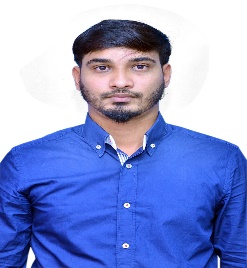 Seeking assignments in Retail Sales & Operations with a growth oriented organizationCAREER FOCUSA dynamic professional with  years’ experience in the areas of Retail Sales, store operations, SOP, stock management Strong team player and a dynamic leader with successful track  CORE COMPETENCIES Retail OperationsDesigning & implementing sales plans to generate increased sales for achievement of revenue targets. Coordinating the local promotional activities including those in print, merchandising & outdoors. Creating initiatives, designing events, planning of visual merchandising and execution of these marketing events for increasing sales drive. Administrator experience Skills Well organised, and be able to prioritise work in an efficient manner.Calm and composed under pressure and able to work to tight deadlines.Cash Handler Managed cash drawers and cash pick-ups.Petty cash handling experience in Budgeting Knowledge, Great in customer operator.                                          Team ManagementLeading, training & monitoring the performance of team members to ensure efficiency in sales operations and meeting of individual & group targets. Conducting meetings for setting up sales objectives and designing or streamlining processes to ensure smooth functioning of sales operations.                  PERSONAL PROFILEDate of Birth  	: 29th MAY 1990Languages known   	: English, Arabic, Hindi,TamilACADEMIAExtra Curricular Activities Took active participation in School / College Sports activities. Like listening to music, Playing Games, Reading, playing cricket                                            CAREER CONTOURPAN Emirates Furniture                  		         Feb-10-2014 to 2018Role : Senior Sales ExecutiveKey Result Areas.Greeting Customers who enter the shopAssisting customers to find the goods & products they are looking for by giving advice & guidance.Answering for customers inquires direct or through phone callsStocking shelves with merchandise & pricing the productsInvolving in stock control & management.Reporting discrepancies & problems to the department head Cash till operation to finalise the invoice by collecting paymentQUALIFICATIONINSTITUTIONYEARPERCETAGE         BBAThe New College2008-201161%      H.S.L.CJames Memorial Mat,HSC SCHOOL2006-200851%       S.S.L.CSt,JamesMatriculation2005-200661%